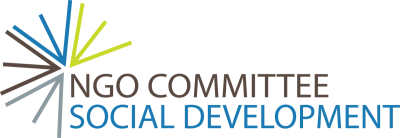 عزيزي المشارك: نشكرك على استعدادك للمشاركة في هذا الاستطلاع حول عدم المساواة والجهود المبذولة لتحسينها. في أيلول / سبتمبر٢٠١٥، وافقت الأمم المتحدة بالإجماع على١٧ هدفًا للتنمية المستدامة، بما في ذلك هدف واحد بشأن الحد من عدم المساواة داخل البلدان وفيما بينها (الهدف١٠ من أهداف التنمية المستدامة). ندعوك لمساعدتنا في فهم أفضل لعدم المساواة على المستوى المحلي من خلال مشاركة المعلومات حول مجتمعك. كما نسأل عن الجهود التي تبذلها الحكومات والمنظمات غير الحكومية للحد من أوجه عدم المساواة هذه.هدف الدراسةتعمل اللجنة الشعبية التابعة للجنة المنظمات غير الحكومية المعنية بالتنمية الاجتماعية على تقديم أصوات من المجتمعات المحلية الى الأمم المتحدة، بما في ذلك أصوات أكثر الفئات تهميشا. سوف نستخدم المعلومات من هذه الدراسة لمساعدتنا في الدعوة في الأمم المتحدة ودول الأعضاء لتنفيذ أهداف التنمية المستدامة بفعالية تمشي مع حقوق الإنسان.ما هو عدم المساواة؟في العديد من المجتمعات، هناك بعض الأفراد الذين يقومون بعمل جيد؛ لديهم ما يكفي من الدخل، والإسكان الآمن، ومياه الشرب النقية، والحصول على الرعاية الصحية والتعليم ، ويمكنهم المشاركة بحرية في الأنشطة المجتمعية. قد يعاني أشخاص آخرون من الفقر؛ نقص الوظائف، تمييز؛ ضعف فرص الحصول على الرعاية الصحية والتعليم والسكن الميسور الكافي؛ ويمكن استبعادهم من الأنشطة الاجتماعية والسياسية. قد تعاني بعض المجموعات أيضًا من التمييز على أساس الطائفة أو العرق أو الجنس أو المناطق الجغرافية أو التوجه الجنسي، إلخ.الدراسة مصممة من أجل المجتمع الشعبيتم تصميم هذا الدراسة للمجتمع الشعبية والأفراد في المجتمعات الشعبية.  حتى إذا تم الرد عليه من قبل أحد موظفي المنظمة العاملين في المجتمع، نأمل أن تأخذ بعض الوقت لمشاركة هذا الاستبيان قدر الإمكان مع الأشخاص / المجموعات المتأثرة وضمان مشاركتهم من خلال المقابلات الفردية أو الجماعية. هناك خياران في إكمال الاستبيان:

الخيار المفضل: أكمل الاستبيان على Survey Monkey بلغتك على الرابط أدناه: https://www.surveymonkey.com/r/VQLFN7H

الخيار الثاني: يمكنك حفظ المستند على جهاز الكمبيوتر وإكماله وإعادته عبر البريد الإلكتروني كمرفق، إلى عنوان البريد الإلكتروني هذا: csocdsurvey@gmail.com

انقر هنا:بالإضافة إلى الرد على هذا الاستطلاع، نشجعك على مشاركة القصص، أو الصور ، أو مقاطع الفيديو ، أو الأعمال الفنية ، أو الأشعار التي تصف أو تصف أوجه عدم المساواة أو أفضل الممارسات في معالجتها. يمكن إرسالها بالبريد الإلكتروني إلى: csocdsurvey@gmail.comمسح لعمل اللجان الشعبية, سنة ٢٠١٩معلومات عامة:اسم المجيب على المسح: __________________________________________________________________________________________________البريد الالكتروني:__________________________________________________________________________________________________اسم المدينة/البلدة: __________________________   اذا كنت تعيش في منطقة قروية الرجاء ذكر اسم المنطقة: _______________________________________________________________البلد: _________________________ذكر ________         انثى ________      غير ذلك ________ اسم المنظمة: _____________________________________________________________________________الموقع الالكتروني للمنظمة:   ______________________________________________________________________________اذا كنت تعمل على مشروع معين الرجاء ذكر اسم مشروعك هنا: ______________________________________________________________________________الاسم الوظيفي: ______________________________________________________________________________صف المشروع الذي تعمل عليه بإيجاز____________________________________________________________________________________________________________________________________________________________الفئات التي تقدم لها منظمتك الخدمات، اختر كل ما  يجبنساء   ______                  المثليين ______                            الأقليات الطائفية العريقة ______ رجال  ______                 مهاجرين ______                           الاقليات الدينية ______الأطفال ______                اللاجئين ______	أخرى (الرجاء ذكرها) ______الشباب ______                ذوي الاحتياجات الخاصة______	________________________كبار السن ______            المشردينالفقراء ______                العاطلين عن العمل ______    الرجاء الأجابة على الاسئلة التالية:ا- أ. ماهي ظواهرعدم المساوة التي تراها في المكان الذي تعمل فيه المنظمة؟ (على سبيل المثال: ثروة، دخل، فرص عمل ، إمكانية الحصول على التأمين الصحي.)   ب. ما هي الفئات التي تتأثربالنتائج الانعاكسية لعدم المساوة الموجودة في المجتمع او المناطق المحلية من الفأت الموجودة، من يعاني اكثر من عدم المسواة؟ (الرجاء اختيار المناسب)نساء   ______                  المثليين ______                            الأقليات الطائفية العريقة ______ رجال  ______                 مهاجرين ______                           الاقليات الدينية ______الأطفال ______                اللاجئين ______	أخرى (الرجاء ذكرها) ______الشباب ______                ذوي الاحتياجات الخاصة______	________________________كبار السن ______       ج. ١) من الذي يعاني أكثر من المجموعات المذكورة أعلاه؟       ٢) لماذا يعانون؟    ٢- أ.كيف تغيرت الظروف المتعلقة بعدم المساوة منذو اعتماد الامم المتحدةلاهداف التنمية المستدامة في عام ٢٠١٥؟ (الرجاء اختيار احد الخيارات التالية)     تحسنت أوضاعهم ــــــــــــ     أصبحت أسوأ ـــــــــــــ     لم يتغير شيء ــــــــــــ      ب. . ما هي الجوانب التي تحسنت او التي اصبحت اسوء لأولائك الذين يعانون اكثر في المناطق المحلية التي تعمل المنظمة فيها؟٣- هل هناك برامج او مشاريع تساهم في تقليل نسبة الامساوة في مكان عمل المنظمة؟    اذا كان الجواب نعم الرجاء اكمال مايلي:٤- أ. هل هناك اي قوانين حكومية مفيدة تساهم في تقلل نسبة الالمساوة منذ عام٢٠١٥؟   نعم ــــــــــــ   لا ـــــــــــــ   غير متأكد ـــــــــــــ    ب. اذا كانت الاجابة نعم، ما هو القانون (الاسم، ماذا تستهدف...)؟    ج. ١) هل تظن ان القانون ينجح في تقليل نسبة العدم مساوة؟            نعم ــــــــــــ            لا ـــــــــــــ         ٢) اذا كانت الاجاب نعم، لماذا؟         ٣) اذا كانت الاجاب لا، لماذا؟٥- أ. ما هي التغيرات التي تراها منذ اعتماد الامم المتحدة لاهداف التنمية المستدامة في عام ٢٠١٥ في مجالات الخدمات الاجتماعية و توفر المستلزامات الاساسية في مكان عمل المنظمة ، اختر واحدة من التالي:  ب. إذا كنت ترغب بإضافة المزيد , علق على ما سبق.__________________________________________________________________________________________________________________________________________________________________________________________________________________________________________٦- أ. ما هي التغيرات التي طرأت على قدرة المواطنين في المشاركة في أي من المجالات التالي منذ عام ٢٠١٥؟ (الرجاء اختيار واحدا مم يلي)    ب. إذا طرأ أي تغيير على أي مما سبق، اشرح كيف تم التغيير:    ج. هل هناك مواطنين غير قادرين على المشاركة في الحياة السياسية، الاقتصادية والاجتماعية؟          نعم ــــــــــــ         لا ـــــــــــــ     د. إذا كانت الإجابة نعم، اضف من هم الناس  أو المجموعات الغير قادرة على المشاركة في ما سبق ؟ه. ما هي بعض من الممارسات الجديدة التي تساهم في رفع نسبة المشاركة في الحياة السياسية، الاجتماعية والاقتصادية؟٧- أ. هل حدث أي خلافات أو صراع سياسية أو كوارث طبيعية في منطقتكم منذ عام ٢٠١٥؟     خلاف ــــــــــــ     صراع سياسي ـــــــــــــ     كوارث طبيعية ( ما هي طبيعة الكارثة ) ــــــــــــ      ________________________________________________________________________    ب. من هم الذين يعانون أو يتأثرون أكثر من غيرهم بالكوارث الطبيعية أو الصراعات السياسية؟   ج. لماذا تظن هذه الفئة تتأثر أو تعاني أكثر من غيرها؟    د. ماذا يجب أن يحصل حتى يتغير الوضع؟٨- إذا كنت ترغب أضف المزيد عن حالات عدم المساواة التي تراها في مكان عملكم أو في المجتمع ككل؟شكرا على المشاركة في هذه الدراسة.فرقة العمل الشعبيةمنظمة المجتمع المدني، لجنة التنمية الاجتماعية ما هي اسباب نجاح او عدم نجاح المشروعهل المشروع يعطي اي نتائج اجابية او انه غير مفيدهل هي منظمة حكومية او منظمة غير حكومية؟تاريخ البدءاسم البرنامج/البرامجأصبحت أسوألم تتغبرتحسنتالفئةالتعليم (امكانية الحصول على التعليم، جودة التعليم، تكلفة التعليم)صحة الاطفال (امكانية الحصول على الخدمات الطبية، جودة الخدمات المتوفرة، تكلفة الخدمات)رعاية صحية للأمهات حديثات الولادة (توفر الرعاية الصحية، جودة الرعاية المتوفرة، القدرة على تحمل تكاليف الرعاية الصحية) السكن (توفر السكن، جودة الأماكن المتوفرة، تكاليف السكن)عمل (توفر المراكز المهنية، توفر فرص عمل جيدة)دخل (القدرة على كسب راتب يغطي الاحتياجات الأساسية) توفر مياه الشرب والصرف الصحيتوفر الطاقة للاستعمال في الطبخ والاضاءة والتدفئة: الكهرباء، الغاز، الطاقة الشمسية..أصبحت أسوألم تتغبرتحسنتالفئةالحياة السياسية (القدرة على المشاركة في اتخاذ القرار على المستوى المحلية والمشاركة في النشاط السياسي)الحياة الاجتماعية (الجميع قادر على المشاركة في النشاطات الاجتماعية، الثقافية والمدنية بغض النظر عن مستواهم الاجتماعي) الحياة الاقتصادية (الجميع لديهم القدرة على المشاركة في التدريب المهني، العمل، راتب كريم، قروض، تمويل) 